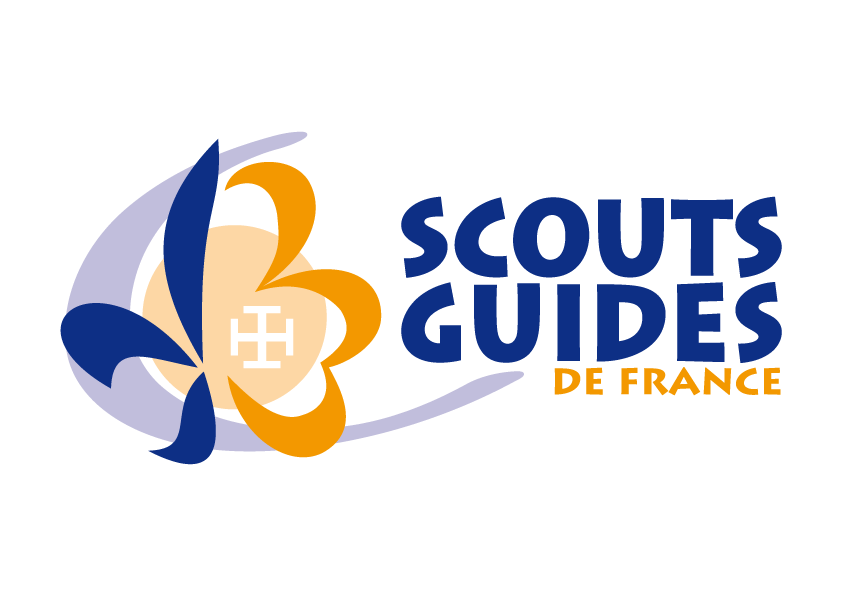 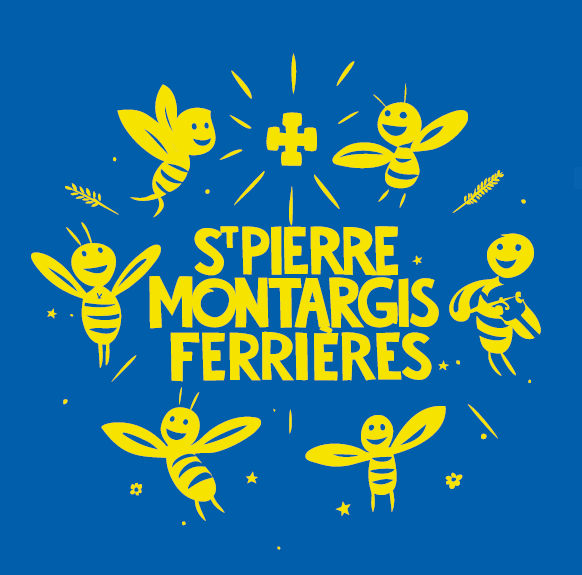 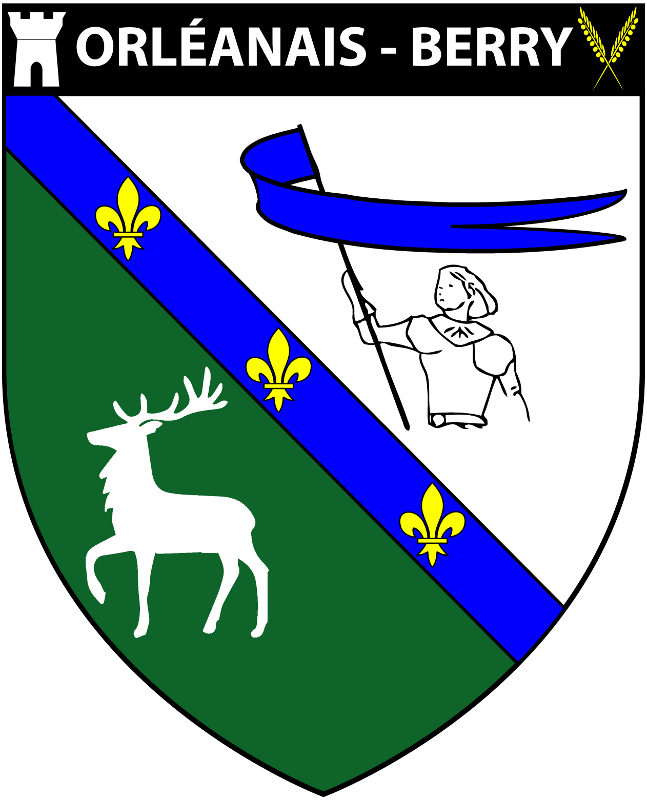 Farfadets, Louveteaux-Jeannettes, Scouts-Guides, Mousses, Pionniers-Caravelles, Compagnons, Membres du groupe et tous les parents, vous êtes conviés au ….FESTIVAL deS COULEURSLe festival des films fantastiques des camps d’été et sa célèbre fête des Montées…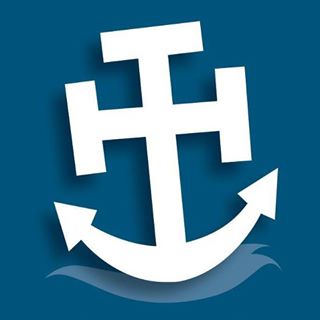 RDV sur la Croisette….Ferme du Grand Crachis – Route de Griselles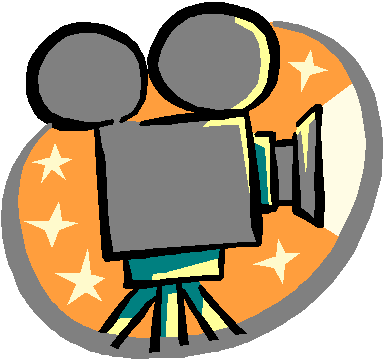 45210 FERRIERESLe Dimanche 17 septembre 2017De 9h00 à 17h009h : Ouverture du Festival par un brunch	Suivi de la séance des longs métrages en présence de tous les acteurs		Pour les jeunes : Concours de la Palme du Dragon d’OrPour les parents : « Pourquoi faire du scoutisme ? » +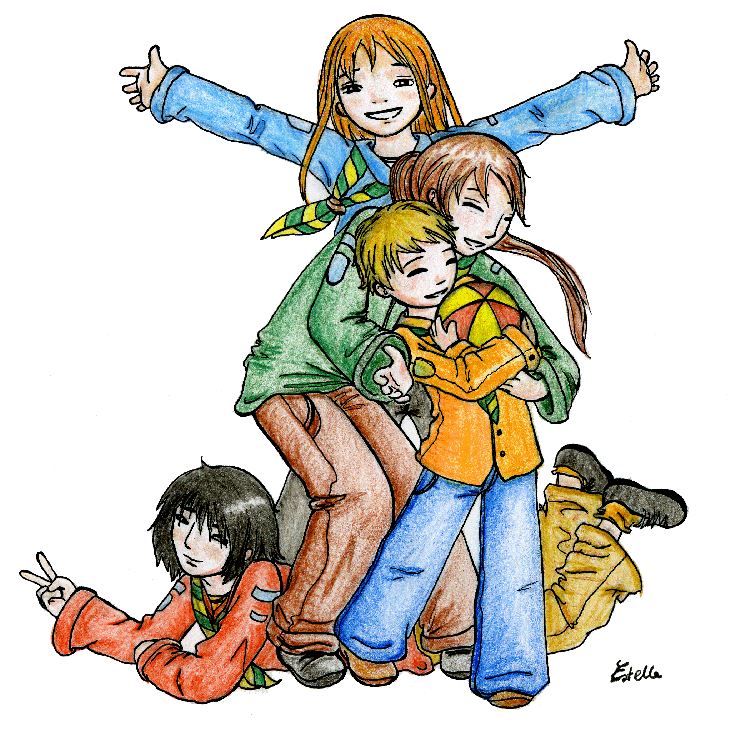 Réunion d’information et de présentation du mouvementInscriptions – Réinscriptions12h30 : Pique-nique partagé apporté par les parents14h : Les Montées en direct de la Croisette suivies d’un temps en unitéClôture du Festival à 17h	Plan d’accès A Ferrières, prendre la direction de Griselles. C’est la 1ère ferme à droite en sortant de Ferrières.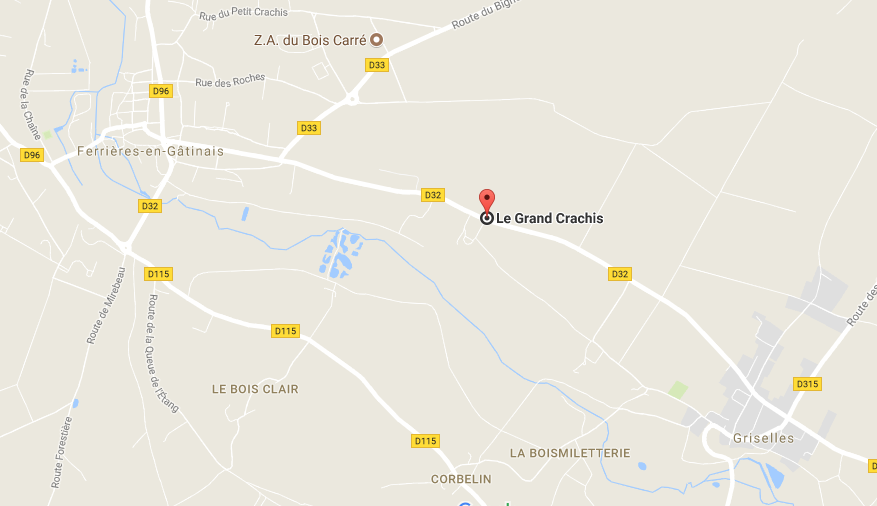 ImportantPour les jeunes déjà scouts, l’accès au Palais du Festival se fait en tenue (polo ou chemise + foulard)Prévoir chapeau/casquette, vêtement de pluie, bonnes chaussures ou bottes … selon la météoPique-Nique partagé apporté par les famillesPour nous contacter :Mathilde et Laurent BERNARDM : 06 86 77 22 54 / L : 06 70 34 67 56sgdf.montargis.ferrieres@gmail.comhttps://blogs.sgdf.fr/montargis-st-pierre/accueil/www.sgdf.fr